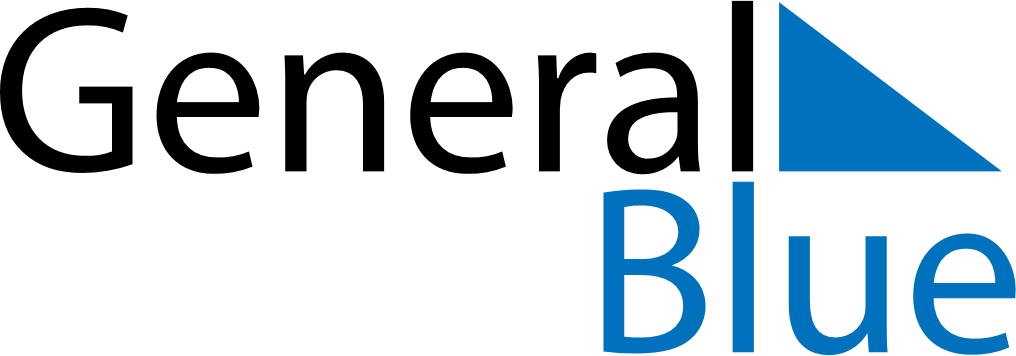 December 2024December 2024December 2024December 2024December 2024December 2024Raeaekkylae, North Karelia, FinlandRaeaekkylae, North Karelia, FinlandRaeaekkylae, North Karelia, FinlandRaeaekkylae, North Karelia, FinlandRaeaekkylae, North Karelia, FinlandRaeaekkylae, North Karelia, FinlandSunday Monday Tuesday Wednesday Thursday Friday Saturday 1 2 3 4 5 6 7 Sunrise: 8:58 AM Sunset: 2:42 PM Daylight: 5 hours and 44 minutes. Sunrise: 9:00 AM Sunset: 2:41 PM Daylight: 5 hours and 40 minutes. Sunrise: 9:02 AM Sunset: 2:39 PM Daylight: 5 hours and 37 minutes. Sunrise: 9:04 AM Sunset: 2:38 PM Daylight: 5 hours and 33 minutes. Sunrise: 9:07 AM Sunset: 2:37 PM Daylight: 5 hours and 30 minutes. Sunrise: 9:09 AM Sunset: 2:35 PM Daylight: 5 hours and 26 minutes. Sunrise: 9:11 AM Sunset: 2:34 PM Daylight: 5 hours and 23 minutes. 8 9 10 11 12 13 14 Sunrise: 9:13 AM Sunset: 2:33 PM Daylight: 5 hours and 20 minutes. Sunrise: 9:14 AM Sunset: 2:32 PM Daylight: 5 hours and 17 minutes. Sunrise: 9:16 AM Sunset: 2:32 PM Daylight: 5 hours and 15 minutes. Sunrise: 9:18 AM Sunset: 2:31 PM Daylight: 5 hours and 12 minutes. Sunrise: 9:19 AM Sunset: 2:30 PM Daylight: 5 hours and 10 minutes. Sunrise: 9:21 AM Sunset: 2:30 PM Daylight: 5 hours and 8 minutes. Sunrise: 9:22 AM Sunset: 2:29 PM Daylight: 5 hours and 7 minutes. 15 16 17 18 19 20 21 Sunrise: 9:23 AM Sunset: 2:29 PM Daylight: 5 hours and 5 minutes. Sunrise: 9:25 AM Sunset: 2:29 PM Daylight: 5 hours and 4 minutes. Sunrise: 9:26 AM Sunset: 2:29 PM Daylight: 5 hours and 3 minutes. Sunrise: 9:27 AM Sunset: 2:29 PM Daylight: 5 hours and 2 minutes. Sunrise: 9:27 AM Sunset: 2:29 PM Daylight: 5 hours and 1 minute. Sunrise: 9:28 AM Sunset: 2:29 PM Daylight: 5 hours and 1 minute. Sunrise: 9:29 AM Sunset: 2:30 PM Daylight: 5 hours and 0 minutes. 22 23 24 25 26 27 28 Sunrise: 9:29 AM Sunset: 2:30 PM Daylight: 5 hours and 0 minutes. Sunrise: 9:30 AM Sunset: 2:31 PM Daylight: 5 hours and 1 minute. Sunrise: 9:30 AM Sunset: 2:31 PM Daylight: 5 hours and 1 minute. Sunrise: 9:30 AM Sunset: 2:32 PM Daylight: 5 hours and 2 minutes. Sunrise: 9:30 AM Sunset: 2:33 PM Daylight: 5 hours and 3 minutes. Sunrise: 9:30 AM Sunset: 2:34 PM Daylight: 5 hours and 4 minutes. Sunrise: 9:30 AM Sunset: 2:35 PM Daylight: 5 hours and 5 minutes. 29 30 31 Sunrise: 9:29 AM Sunset: 2:37 PM Daylight: 5 hours and 7 minutes. Sunrise: 9:29 AM Sunset: 2:38 PM Daylight: 5 hours and 9 minutes. Sunrise: 9:28 AM Sunset: 2:40 PM Daylight: 5 hours and 11 minutes. 